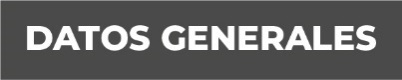 Nombre: Leticia Marlene Ibáñez CastilloGrado de Escolaridad MaestríaCédula Profesional (Licenciatura) 3876221Teléfono de Oficina 228-8-41-02-70. Ext. 3205Correo Electrónico Texto: libanez@fiscaliaveracruz.gob.mxFormación Académica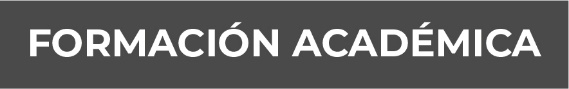 Año 2001Esc: Facultad de Derecho Licenciatura en DerechoAño 2021Esc: Universidad de las NacionesMaestría en Derecho Penal y Juicios OralesTrayectoria Profesional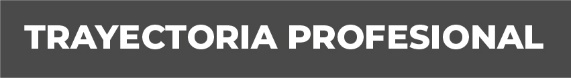 Año octubre 2016Fiscal Primero en la Unidad Integral del Cuarto Distrito en Huayacocotla, Veracruz y Encargada de la Fiscalía Segunda Especializada en Responsabilidad Juvenil y Conciliación en la Unidad Integral del Cuarto distrito en Huayacocotla, VeracruzAño julio 2016Fiscal Auxiliar en la Fiscalía Regional de la Zona norte TantoyucaAño abril 2008Gerente de Cobranza en la zona nororiente de la Ciudad de México, en Banco Ahorro Famsa. Conocimiento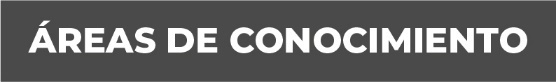 Penal, Constitucional, Derechos Humanos, Administrativo, Justicia Penal para Adolescentes, Amparo, Procesal Penal.